Formularz pomiaru uprzęży      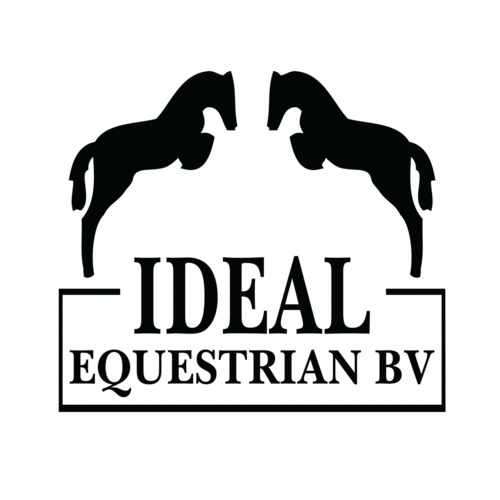 Imię i Nazwisko:	…………………………………………………………		
Data:			…………………………..……………………………
Adres e-mail:		…………………………………………………………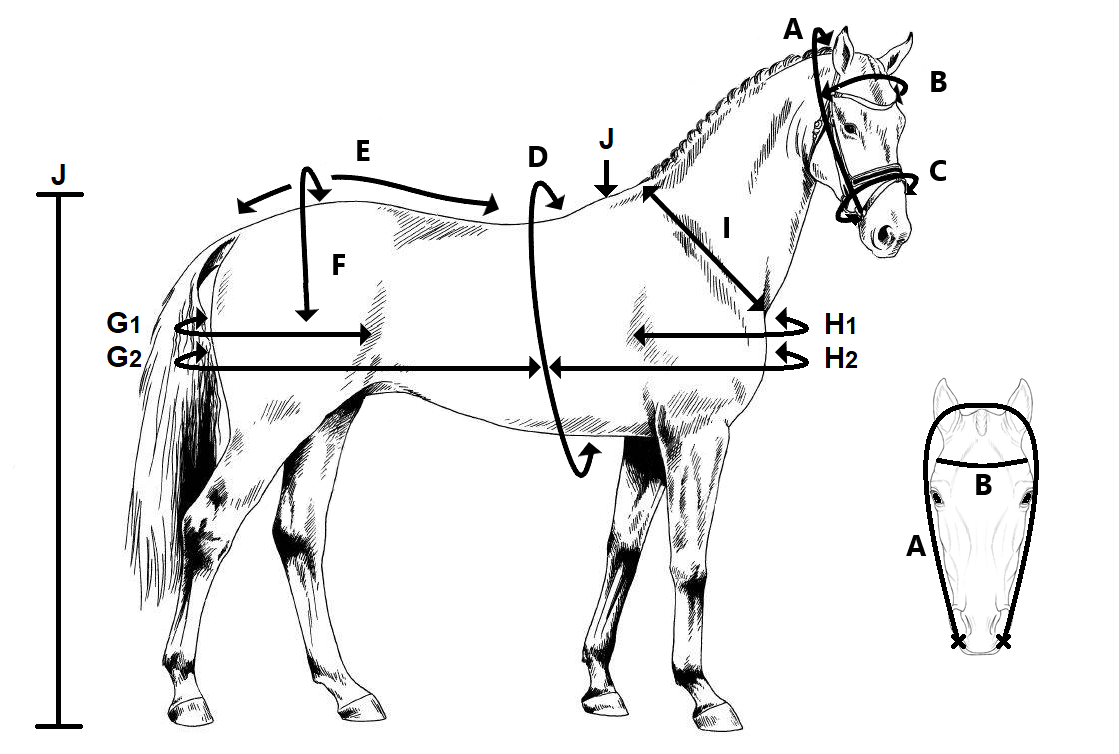 Rasa konia:		……………………………
Typ uprzęży:		……………………………		Kolor:		…………………………..Wymiar:Sposób pomiaru:Pomiar:A.Ogłowie nagłówekOd kącika ust do kącika ust, przez głowęB.NaczółekOd boku głowy do boku głowyC.NachrapnikObwód nosaD.Obwód kłodyObwód za przednimi nogamiE.PodogonieOd tyłu do kandeklaF.Natylnik – przez koniaPrzez konia na zadzieG1.Natylnik- singielOd słabizny do słabiznyG2.Natylnik - paraOd środka kandekla przez zad do środka kandeklaH1.Pierś - singielOd łopatki do łopatki H2.Pierś - paraOd kandekla wokół piersi do kandeklaI.Szerokość szyiSzerokość od kłębu do przodu szyiJ.WysokośćWysokość w kłębie